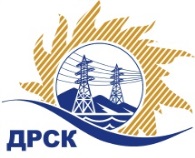 Акционерное Общество«Дальневосточная распределительная сетевая  компания»Протокол заседания Закупочной комиссии по вскрытию поступивших конвертовг. Благовещенск        Способ и предмет закупки: Открытый электронный запрос цен на право заключения Договора на выполнение работ: «Мероприятия по строительству для технологического присоединения потребителей Благовещенска и Благовещенского района (с.Чигири, с.Новопетровка, с.Владимировка, с.Кантон-Коммуна, с.Верхнеблаговещенское) к сетям 10-0,4 кВ».Плановая стоимость закупки: 4 639 965,80 руб. без учета НДС.Закупка 2125 р. 2.1.1. ГКПЗ 2017 г.ПРИСУТСТВОВАЛИ: члены постоянно действующей Закупочной комиссии АО «ДРСК» 1 уровняИнформация о результатах вскрытия конвертов:В адрес Организатора закупки поступило 2 (две) заявки  на участие в закупке, конверты с которыми были размещены в электронном виде на сайте Единой электронной торговой площадки, по адресу в сети «Интернет»: https://rushydro.roseltorg.ru.Вскрытие конвертов было осуществлено в электронном сейфе организатора закупки на ЕЭТП, в сети «Интернет»: https://rushydro.roseltorg.ru.Дата и время начала процедуры вскрытия конвертов с предложениями участников: 14:00 (время местное) 22.08.2017.Место проведения процедуры вскрытия конвертов с заявками участников: Единая электронная торговая площадка, в сети «Интернет»: https://rushydro.roseltorg.ru.В конвертах обнаружены заявки следующих участников:Ответственный секретарь Закупочной комиссии 1 уровня АО «ДРСК»	Елисеева М.Г.  исп. Чуясова Е.Г.Тел. 397268№ 592/УКС-В22.08.2017№п/пНаименование Участника закупки и место нахожденияЦена заявки на участие в закупке, руб. без НДС1ООО "ВостокЭнергоСоюз" 
(675000, г. Благовещенск, ул. Больничная, д. 62)4 636 754,462.ООО "ЭНЕРГОСТРОЙ" 
(675901, г. Благовещенск, с. Белогорье, ул. Призейская, 4)4 622 648,14